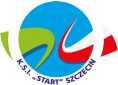 Projekt współfinansowany ze środków Państwowego Funduszu Rehabilitacji Osób Niepełnosprawnych oraz Ministerstwa Sportu i TurystykiZałącznik nr 2Dane teleadresowe WykonawcyDotyczy zapytania ofertowego nr 07/2024 z dnia 29.04.2024 r. na usługi hotelowe oraz gastronomiczne dla uczestników w ramach projektu „Cykl imprez integracyjnych promujących aktywność sportową w środowisku osób z niepełnosprawnościami - 2024” współfinansowanego ze środków Państwowego Funduszu Rehabilitacji Osób Niepełnosprawnych oraz  Ministerstwa Sportu i Turystyki.OświadczenieSkładając ofertę dotyczącą usług hotelowych oraz gastronomicznych w ramach projektu pt.: „Cykl imprez integracyjnych promujących aktywność sportową w środowisku osób z niepełnosprawnościami - 2024”, oświadczamy, że:posiadamy uprawnienia do wykonywania określonej działalności lub czynności, jeżeli ustawy nakładają obowiązek posiadania takich uprawnień;posiadamy wpis do Ewidencji Działalności Gospodarczej lub Krajowego Rejestru Sądowego, lub działamy na podstawie ustawy o Szkolnictwie Wyższym lub odrębnych przepisów.posiadamy niezbędną wiedzę i doświadczenie oraz potencjał techniczny, a także dysponujemy osobami zdolnymi do wykonania zamówienia;znajdujemy się w sytuacji ekonomicznej i finansowej zapewniającej wykonanie zamówienia;nie zachodzą wobec nas przesłanki do wykluczenia z postępowania o udzielenie zamówienia publicznego, określone w art. 24 ust. 1 ustawy z dnia 29 stycznia 2004 r. Prawo zamówień publicznych (Dz.U. 2013 r. poz. 907 ze zm.)nie jesteśmy podmiotem powiązanym z Zamawiającym osobowo lub kapitałowo. Przez powiązania kapitałowe lub osobowe rozumie się wzajemne powiązania między Zamawiającym lub osobami wykonującymi w imieniu Zamawiającego czynności związane z przygotowaniem i przeprowadzeniem procedury wyboru wykonawcy a Wykonawcą, polegające w szczególności na:uczestniczeniu w spółce jako wspólnik spółki cywilnej lub spółki osobowej;posiadaniu udziałów lub co najmniej 10 % akcji;pełnieniu funkcji członka organu nadzorczego lub zarządzającego, prokurenta, pełnomocnika;pozostawaniu w związku małżeńskim, w stosunku pokrewieństwa lub powinowactwa w linii prostej, pokrewieństwa lub powinowactwa w linii bocznej do drugiego stopnia lub w stosunku przysposobienia, opieki lub kurateli.ceny wskazane w Ofercie uwzględniają wszystkie koszty związane z realizacją umowy i są cenami stałymi w okresie obowiązywania umowy;uważamy się za związanych niniejszą ofertą na czas wskazany w zapytaniu ofertowym;zapoznałem/am się z informacjami na temat przetwarzania moich danych osobowych zawartymi w punkcie 15 zapytania ofertowego.zobowiązujemy się, w przypadku wyboru naszej oferty, do zawarcia umowy w terminie wskazanym przez Zamawiającego.Podpis osoby (osób) upoważnionej do występowania w imieniu
WykonawcyCzytelny podpis albo podpis i pieczątka z imieniem i nazwiskiem
i pieczęć firmowa